Check that the electrical equipment complies with the documentation for manufacturingTests to be performed may be adjusted as applicableConductors inside control cabinets (colour, type, end sleeves) mounted according to the documentation for manufacturing	
N/A Remark Approved
Marking of components shall be according to manufacturing documentation. The marking shall still be present even if the component is replaced, which means that the marking is to be located beside the component.
N/A Remark Approved
Function Markings e.g. above the actuators, operator panel, instruments, etc.
performed according to manufacturing documentation.
N/A Remark Approved
Components selected according to the manufacturing documentation.	
N/A Remark Approved
Placement of components inside control cabinets made according to production documentation. Mounting layout shall be compared with the control cabinet. For approval the components shall be positioned so that no confusion of components can be made in comparison with the mounting layout.
N/A Remark Approved
	Functional separation inside control cabinets made according to production documentation. Mounting layout shall be compared with the control cabinet. For approval conductors shall be located in the designated conduit / cable path.
N/A Remark Approved
	Marking of equipment a nameplate shall be mounted adjacent to the incoming supply point (main switch or terminal), according ESS-0015433 Rules for electrical design, Clause regarding Marking of cabinets.
N/A Remark Approved
	IP-class shall comply with documentation for manufacturing
N/A Remark Approved
IP-class 21 (touch-proof) shall be fulfilled inside control cabinet.
N/A Remark Approved
Functional bonding. Mounting plate shall be galvanized. Colour at connection points for functional bonding must be removed. Connection points for functional bonding shall be threaded and spring washer positioned adjacent to the screw head. 
N/A Remark Approved
Cable Markings shall comply with documentation for manufacturing.
N/A Remark Approved
Routing of installed cables shall comply with documentation for manufacturing.
N/A Remark Approved
Cable types shall comply with documentation for manufacturing.
N/A Remark Approved
Connections of installed cables shall comply with documentation for manufacturing.
N/A Remark Approved

Additional Remarks     	 Not approved  Approved     	 Not approved  Approved     	 Not approved  Approved     	 Not approved  Approved     	 Not approved  Approved     	 Not approved  ApprovedCheck that conditions for protection against indirect contact by automatic disconnection are fulfilled. 
Tests to be performed may be adjusted as applicableCheck continuity of the protective bonding circuits 
N/A Approved RemarkCheck conditions for fault loop impedance by checking that conductor length and area comply with calculation
N/A Approved RemarkCheck settings and characteristics of the associated overcurrent protective devices
N/A Approved RemarkCheck conditions for protection by reducing the touch voltage below 50V by checking that conductor length and area comply with calculation. NOTE – Equipotential protective bonding conductor area do not need to be larger than 25mm2Cu. 
N/A Approved Remark


Additional Remarks     	 Not approved  Approved     	 Not approved  Approved     	 Not approved  Approved     	 Not approved  Approved     	 Not approved  Approved     	 Not approved  ApprovedCheck insulation resistance.		N/A RemarkNote: insulation resistance check was performed in FAT and is not repeated during SAT Check for disruptive discharge occurrence by voltage tests. N/A RemarkNote: disruptive discharge by voltage test was performed in FAT and is not repeated during SATCheck for residual voltages. Check for residual voltages
N/A 	Approved RemarkAdditional Remarks     	 Not approved  Approved     	 Not approved  Approved     	 Not approved  Approved     	 Not approved  Approved     	 Not approved  Approved     	 Not approved  Approved     	 Not approved  Approved     	 Not approved  ApprovedCheck functions. Tests to be performed may be adjusted as applicableTest Supply disconnecting device by switching on and off. In off position, all electrical supply to the controlled equipment shall be isolated. Selected electrical points are measured and checked that no electrical voltage is present. In on position, all electrical components shall be electrically supplied, and CPU, OP, etc. shall automatically go into RUN mode. (Orange conductors are not covered by the test).
N/A Approved Remark
Emergency Stop Function shall disconnect electric supply to equipment according to risk assessment. 
N/A Approved Remark
Active-unacknowledged, active-acknowledged, acknowledged inactive- alarm is indicated.
N/A Approved Remark
Equipment shall not restart automatically after power failure. Example, if a local disconnecting device to a motor is operated, etc.
N/A Approved RemarkAdditional Remarks	 Not approved  Approved	 Not approved  Approved	 Not approved  Approved	 Not approved  Approved	 Not approved  ApprovedPLC Test of inputs/outputs channels by devices or functionalities	N/A 
Digital inputs are activated by feedback from sensors or actuators. The activation of a digital input is monitored via the programming tool (TIA Portal) by checking its status.Digital outputs are forced via the programming tool (TIA Portal), the corresponding external objects that are connected to the digital output are activated.PLC Test of digital input/output in spare channels	 N/A  	Approved   RemarkThe digital inputs are activated by using a tool to generate 24 V DC in the input terminals, this causes a feedback signal that enables the corresponding digital input signal. The activation of a digital input is monitored via the programming tool (TIA Portal) by checking its status.
Digital outputs are forced via the programming tool (TIA Portal), the corresponding relays that are connected to the digital output are activated, if no relay is connected to the digital output, 24V DC shall be measured in the respective digital output terminals. 7.PUNCH LIST.Any incomplete work or nonconformities shall be recorded on the SAT punch list and categorized as follows:To be cleared on the spot, SAT to be continue after rectificationOngoing rectification during SATSAT to be repeatedModifications to be made after SAT, before the system/cabinet/controllers are conciderde ready for next stepRemaining work to be rectifiedSAT CERTIFICATEACCEPTED  						NOT ACCEPTED ESS Authorized representatives:Site ACCEPTANCE TEST REPORT FOR PSS0:REMOTE I/O RACK RED SYSTEMACC.F01.K01.U2NameRole/TitleOwnerStuart BirchSenior Engineer, Personnel Safety SystemsAuthorAlberto Toral DiezTechnician for Protection SystemsReviewerMattias ErikssonMorteza MansouriTechnician for Protection SystemsLead integrator Engineer for safety critical systemsApproverAnnika NordtProtection Systems Group Leader VALIDATION DATAFacility Breakdown Structure (FBS): =ACC.F01.K01.U2Location Breakdown Structure (LBS): +ESS.G01.090.5005.100.002ESS name: FEB-010Row: CnPw-U-002 
Facility Breakdown Structure (FBS): =ACC.F01.K01.U2Location Breakdown Structure (LBS): +ESS.G01.090.5005.100.002ESS name: FEB-010Row: CnPw-U-002 
Facility Breakdown Structure (FBS): =ACC.F01.K01.U2Location Breakdown Structure (LBS): +ESS.G01.090.5005.100.002ESS name: FEB-010Row: CnPw-U-002 
Facility Breakdown Structure (FBS): =ACC.F01.K01.U2Location Breakdown Structure (LBS): +ESS.G01.090.5005.100.002ESS name: FEB-010Row: CnPw-U-002 
CONTACTSTest and Validation Coordinator: Stuart BirchTest Leader: Mattias ErikssonPLC Programmer: Morteza Mansouri
CONTACTSTest and Validation Coordinator: Stuart BirchTest Leader: Mattias ErikssonPLC Programmer: Morteza Mansouri
CONTACTSTest and Validation Coordinator: Stuart BirchTest Leader: Mattias ErikssonPLC Programmer: Morteza Mansouri
CONTACTSTest and Validation Coordinator: Stuart BirchTest Leader: Mattias ErikssonPLC Programmer: Morteza Mansouri
ROLES & RESPONSIBILITIESROLES & RESPONSIBILITIESROLES & RESPONSIBILITIESROLES & RESPONSIBILITIES ROLESRESPONSIBILITIESRESPONSIBILITIESRESPONSIBILITIES ROLESTests to be  performedSIGNATUREDATETest team clauseTest and Validation Coordinator7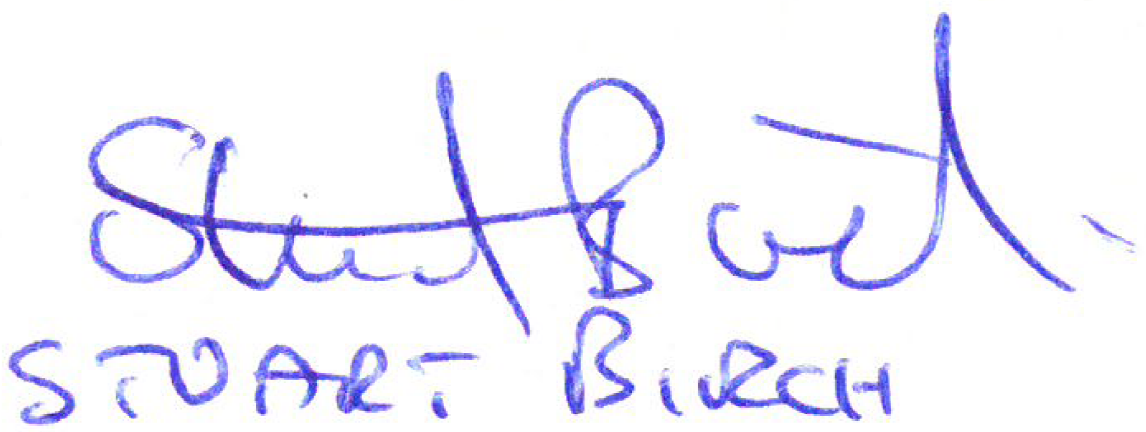 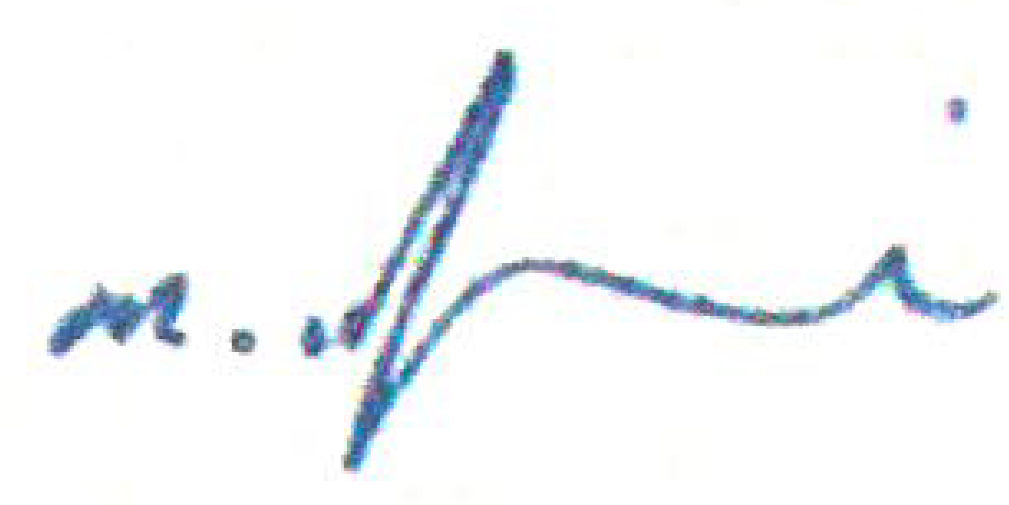 2018-06-06Test Leader1, 2, 3, 4 & 5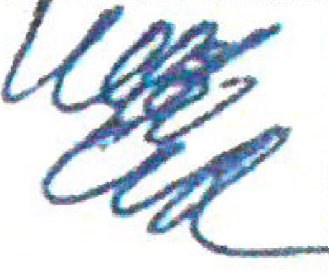 2018-06-06PLC Programmer 62018-06-0610.      LIST OF REFERENCE DOCUMENTATIONPSS0 Electrical Circuit Diagram (ESS-0151602)ESS Rules for electrical design (ESS-0015433)ESS Generic requirements for marking and labelling (ESS-009409)SS-EN 62381 Automation systems in the process industry – FAT, SAT and SIT.SS-EN 60204-1 Safety of machinery – Electrical equipment of machines – Part 1: General requirements.ESS Site Acceptance Test template (ESS-0113711)ESS Guideline for Validation Factory Acceptance Test and Site Acceptance Test (ESS-0094204)LIST OF TEST EQUIPMENTWindows laptop with TIA portal installed (V14 SP1)FLUKE 705 Current Loop Calibrator 24mAFLUKE 375 FC Clamp MeterFLUKE 789/IR3000FC Multi Function Calibrator 1AFLUKE 1507 Insulation TesterFlexible measurement probesVALIDATION APPROVALVALIDATION APPROVALVALIDATION APPROVALVALIDATION APPROVALVALIDATION APPROVAL APPROVED REJECTED REJECTED REJECTED REJECTEDSIGN: SIGN: SIGN: SIGN: SIGN: DATE: 2018-06-06DATE:      DATE:      DATE:      DATE:      TESTS TO BE PERFORMEDTests to be performed may be adjusted as applicableTESTS TO BE PERFORMEDTests to be performed may be adjusted as applicableSUMMARY FINDINGSSUMMARY FINDINGSSUMMARY FINDINGSTESTS TO BE PERFORMEDTests to be performed may be adjusted as applicableTESTS TO BE PERFORMEDTests to be performed may be adjusted as applicablePassedNot
PassedNACheck that the electrical equipment complies with the documentation for manufacturing. (according SS EN 60204-1) Check that the electrical equipment complies with the documentation for manufacturing. (according SS EN 60204-1) Check that conditions for protection against indirect contact by automatic disconnection are fulfilled.  (according SS EN 60204-1)
Check that conditions for protection against indirect contact by automatic disconnection are fulfilled.  (according SS EN 60204-1)
Check insulation resistance. (according SS EN 60204-1) 
Check insulation resistance. (according SS EN 60204-1) 
Check for disruptive discharge occurrence by voltage tests.
(according SS EN 60204-1) 
Check for disruptive discharge occurrence by voltage tests.
(according SS EN 60204-1) 
Check for residual voltages. (according SS EN 60204-1)
Check for residual voltages. (according SS EN 60204-1)
Check functions. (according SS EN 60204-1)
Check functions. (according SS EN 60204-1)
Punch list.Punch list.DETAILED FINDINGS APPROVALCheck that the electrical equipment complies with the documentation for manufacturingDETAILED FINDINGS APPROVALCheck that the electrical equipment complies with the documentation for manufacturingAPPROVEDREJECTEDSIGN: SIGN: DATE: 2018-06-06DATE:      DETAILED FINDINGS APPROVALCheck that conditions for protection against indirect contact by automatic disconnection are fulfilled.DETAILED FINDINGS APPROVALCheck that conditions for protection against indirect contact by automatic disconnection are fulfilled.APPROVEDREJECTEDSIGN: SIGN: DATE: 2018-06-06DATE:      DETAILED FINDINGS APPROVAL3. Check insulation resistance.DETAILED FINDINGS APPROVAL3. Check insulation resistance.APPROVEDREJECTEDSIGN: SIGN: DATE:      DATE:      DETAILED FINDINGS APPROVAL4. Check for disruptive discharge occurrence by voltage tests.DETAILED FINDINGS APPROVAL4. Check for disruptive discharge occurrence by voltage tests.APPROVEDREJECTEDSIGN: SIGN: DATE:      DATE:      DETAILED FINDINGS APPROVAL6. Check functions.DETAILED FINDINGS APPROVAL6. Check functions.APPROVEDREJECTEDSIGN: SIGN: DATE: 2018-06-06DATE:      DETAILED FINDINGS APPROVAL6. Check functions.ModulePhysical addressDescriptionApprovalKF5DI6Surge Arrester OKN/A 	Approved RemarkKF2F-DI-DI0Z0 MgS Ch1 NCN/A 	Approved RemarkKF2F-DI-DI1Z0 ESB Ch1 NCN/A 	Approved RemarkKF2F-DI-DI2Z0 MeL Ch1 NCN/A 	Approved RemarkKF2F-DI-DI3Z0 ACB Ch1 NON/A 	Approved RemarkKF2F-DI-DI4Z0 MeS Ch1 NCN/A 	Approved RemarkKF2F-DI-DI5Z0 ESB Ch2 NCN/A 	Approved RemarkKF2F-DI-DI6Z0 GRly Ch1 NCN/A 	Approved RemarkKF2F-DI-DI7Contact. for GRly Ch1 NCN/A 	Approved RemarkKF3F-DI-DI0U7 ISrcExt Cont. Rly1 NCN/A 	Approved RemarkKF3F-DI-DI1U7 ISrcExt Power Cont. 1 NON/A 	Approved RemarkKF3F-DI-DI2U7 ISrcExt Power Cont. 2 NCN/A 	Approved RemarkKF3F-DI-DI3U7 ISrcExt Power Cont. 1 NCN/A 	Approved RemarkKF3F-DI-DI4U7 ISrcExt Power Cont. 2 NON/A 	Approved RemarkKF4DI0Z0 SeB-1 NON/A 	Approved RemarkKF4DI1Z0 SeB-2 NON/A 	Approved RemarkKF4DI2Z0 GRod NON/A 	Approved RemarkKF4DI3ISrc HV PS statusN/A 	Approved RemarkKF4DI4Blue Sys. state 1N/A 	Approved RemarkKF4DI5Blue Sys. state 2N/A 	Approved RemarkKF4DI6Surge Arrester OKN/A 	Approved RemarkKF4DI7PS 24VDC OKN/A 	Approved RemarkKF4DI8UPS 24VDC OKN/A 	Approved RemarkKF4DI9UPS BATN/A 	Approved RemarkKF4DI10UPS AlarmN/A 	Approved RemarkKF4DI11UPS Ready to bufferN/A 	Approved RemarkKF4DI12UPS BAT > 85%N/A 	Approved RemarkKF4DI13Selectivity Module OKN/A 	Approved RemarkKF6F-DQ-P0U7 ISrcExt Cont. Rly1 A1N/A 	Approved RemarkKF6F-DQ-M0U7 ISrcExt Cont. Rly1 A2N/A 	Approved RemarkKF6F-DQ-P1Z0 MeL A1N/A 	Approved RemarkKF6F-DQ-M1Z0 MeL A2N/A 	Approved RemarkKF6F-DQ-P2Contact. for GRly A1N/A 	Approved RemarkKF6F-DQ-M2Contact. for GRly A2N/A 	Approved RemarkKF8DQ0Z0 SeB-1 lightN/A 	Approved RemarkKF8DQ1Z0 SeB-2 lightN/A 	Approved RemarkKF8DQ2Z0 Ann Green lightN/A 	Approved RemarkKF8DQ3Z0 Ann SounderN/A 	Approved RemarkKF8DQ4Z0 LIP1 HV ONN/A 	Approved RemarkKF8DQ5Z0 LIP2 Beam ONN/A 	Approved RemarkKF8DQ6Z0 ESB amber lightN/A 	Approved RemarkKF8DQ8Search state #1 to Blue Sys.N/A 	Approved RemarkKF8DQ9Search state #2 to Blue Sys.N/A 	Approved RemarkKF8DQ10Red Sys. state #1 to Blue Sys.N/A 	Approved RemarkKF8DQ11Red Sys. state #2 to Blue Sys.N/A 	Approved RemarkKF8DQ12PSS0 OK to ISrc PLCN/A 	Approved RemarkKF8DQ13PSS0 enable HVPS to ISrc PLCN/A 	Approved RemarkDETAILED FINDINGS APPROVAL6. Check functions.Remarks:ITEMDESCRIPTIONRESPONSIBLETYPECOMPLETE12345678910111213141516171819202122232425CustomerEuropean Spallation Source ERICEuropean Spallation Source ERICICS Division, PS Group, PSS - WP14.9ICS Division, PS Group, PSS - WP14.9ProjectAccelerator Personnel Safety System 0Accelerator Personnel Safety System 0Accelerator Personnel Safety System 0Accelerator Personnel Safety System 0ESS NameFEB-010Row:CnPw-U-002 High level function (FBS)High level function (FBS)=ACC.F01.K01.U2Physical location (LBS)+ESS.G01.090.5005.100.002+ESS.G01.090.5005.100.002+ESS.G01.090.5005.100.002+ESS.G01.090.5005.100.002SAT finished on2018-06-062018-06-062018-06-062018-06-06No punch list items were found      Punch list items were found           
(See remarks below or at punch list)Re-Check necessary      Re-Check NOT necessary           System ready for SIT                    Remarks:      Date2018-06-062018-06-062018-06-06NameMattias ErikssonMorteza MansouriStuart BirchSignature